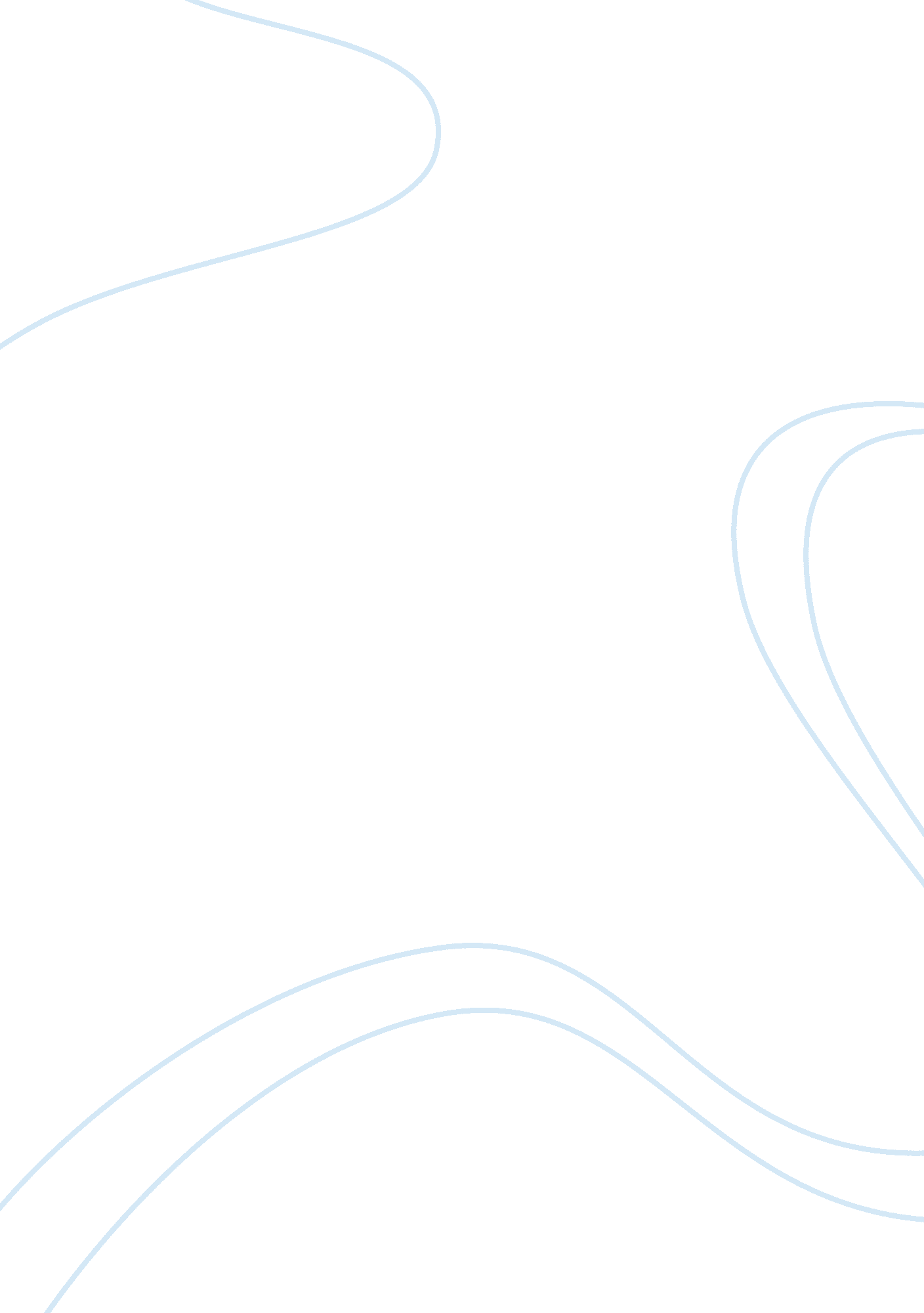 Proposal of - dissertation example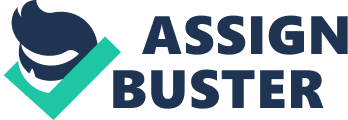 Proposal of Proposal Requirements engineering can be applied in several industries. To be specific, for this dissertation, the application of requirements engineering will be evaluated within computer-based system industries. There are numerous companies that could give a variety of information that would provide a broader scope of data for analysis. The first one could be a manufacturing company that recently hired an IT consultancy company to improve the efficiency of its head office. The processes done to assess the company’s work practices, including participatory design sessions with the management and staff can be included in the research. The methods used and the resulting output in the company can be tallied against the academic researches on requirements engineering. For this, both qualitative and quantitative research methods may be used, wherein the quantitative data can serve as statistical measure, while the qualitative data can serve as the source of in-depth “ reason” analyses (Laplante, 2009, 17). The same procedure may be done with another company, like a small software company who recently conducted some market research to evaluate how customers will react to a newly proposed PC-based application, and wherein the basis of modification are the feedback from these evaluations. Again, both qualitative and quantitative research methods may be used in the requirements engineering analysis, and the results may be again tallied against the academic researches available. The results of the requirements engineering in these companies, whether positive or negative, may be analyzed against how faithful the methods used were to the academic researches on requirements engineering (Berenbach, 2009, 12). The results will give a good head start for further researches on the relationship of the output of requirements engineering in companies to how well the processes followed the academic data available. Bibliography BERENBACH, B. (2009). Software & systems requirements engineering: in practice. New York, McGraw-Hill. LAPLANTE, P. A. (2009). Requirements engineering for software and systems. Boca Raton, CRC Press. 